SMLOUVA O KOUPI DIGITÁLNÍ ÚŘEDNÍ DESKYI.Smluvní strany:Název:						statutární město HavířovSídlo:						Svornosti 86/2, Havířov-Město, 736 01 HavířovIČO:						00297488DIČ:						CZ00297488ID datové schránky: 			7zhb6tnOprávněn jednat ve věcech smluvních:	Ing. Markéta Uhrová, MBA, vedoucí organizačního odboruOprávněn jednat ve věcech plnění smlouvy:	PhDr. Mgr. Nazim Afana, LL. M., odbor organizačníBankovní spojení:				Česká spořitelna, a.s., centrála v PrazeČíslo účtu:					27-1721604319/0800		Není zapsán v obchodním rejstříku (dále též „kupující“) na straně jednéaNázev:						Sídlo:						IČO:						DIČ:						ID datové schránky: Oprávněn jednat ve věcech smluvních:	Oprávněn jednat ve věcech plnění smlouvy:	Bankovní spojení:Číslo účtu:				Zapsané v obchodním rejstříku, vedeném Krajským soudem v …………., pod sp. zn. oddíl ……..... vložka ……………(dále též „prodávající“) na straně druhéuzavírají spolu tuto smlouvu o koupi a servisu digitální úřední desky (dále jen „smlouva“):II.Základní ustanoveníZástupci smluvních stran podepisující tuto smlouvu prohlašují:že výše uvedené identifikační údaje a taktéž oprávnění k podnikání jsou v souladu s právní skutečností v době uzavření této smlouvy,         že podle vnitřních předpisů nebo jiného obdobného předpisu či rozhodnutí orgánu jsou oprávněni podepsat tuto smlouvu,že k platnosti smlouvy není potřeba podpisu jiné osoby či dalšího právního úkonu,že ze strany kupujícího o uzavření této smlouvy rozhodla vedoucí organizačního odboru dne ………………… že prodávající byl vybrán na základě zadávacího řízení na veřejnou zakázku kupujícího zn. VZ/145/ORG/21 - „Pořízení elektronické úřední desky“.Smluvní strany se zavazují, že zástupci smluvních stran, podepisující tuto smlouvu, změny svých identifikačních údajů písemně oznámí bez prodlení druhé smluvní straně.  Písemné oznámení o změně identifikačních údajů, a to včetně změny bankovního spojení, 
smluvní strana zašle druhé straně k rukám oprávněné osoby ve věcech plnění smlouvy uvedené v článku I této smlouvy.Písemné oznámení o změně bankovního spojení smluvní strana doloží kopií smlouvy o zřízení daného účtu. Písemné oznámení o změně zástupce smluvní strany podepisujícího tuto smlouvu smluvní strana doloží dokladem o volbě nebo jmenování. V písemném oznámení smluvní strana vždy uvede odkaz na evidenční značku smlouvy a datum účinnosti oznamované změny. Prodávající výslovně prohlašuje:že je odborně způsobilý k zajištění předmětu plnění podle této smlouvy že se řádně seznámil se všemi dokumenty týkajícími se zadávacího řízení uvedeného v odst. 1 písm. e) tohoto článku a veškeré zjištěné skutečnosti zohlednil v ceně.že odvede na výstupu daň z přidané hodnoty z plnění dle této smlouvy.Kupující výslovně prohlašuje:že není v souvislosti s plněním předmětu této smlouvy osobou povinnou k dani z přidané hodnoty,že nebude uplatněn režim přenesené daňové povinnosti podle § 92e zákona č. 235/2004 Sb., o dani z přidané hodnoty, ve znění pozdějších předpisů;že předmět plnění nebude využit pro ekonomickou činnost kupujícího ve smyslu zákona č. 235/2004 Sb. Pokud se na straně prodávajícího jedná o případ, kdy více prodávajících podávalo v zadávacím řízení uvedeném v písm. e) odst. 1. tohoto článku smlouvy společnou nabídku, zavazují se všichni prodávajícího, podávající společnou nabídku, že v souvislosti s předmětem plnění této smlouvy ponesou po celou dobu trvání závazků vyplývajících z této smlouvy společně a nerozdílně odpovědnost vůči kupujícímu a třetím osobám.Prodávající bere na vědomí, že elektronická úřední deska bude pořízena v rámci projektu „Otevřené a přívětivé město Havířov“ registrační číslo CZ.03.4.74/0.0/0.0/19_109/0016766 financovaného z Operačního programu Zaměstnanost.III.Předmět smlouvyPředmětem této smlouvy je závazek prodávajícího dodat a instalovat kupujícímu předmět koupě, kterým je digitální úřední deska specifikovaná v příloze č. 1 této smlouvy (dále v této smlouvě též jako „zboží" či „zařízení“), a provádět servis tohoto zboží. Kupující se zavazuje za zboží a servis zaplatit sjednanou cenu.Dodané zboží bude plnit funkci úřední desky ve smyslu ust. § 26 odst. 1 zákona č. 500/2004 Sb., správní řád, ve znění pozdějších předpisů. Dodaná digitální úřední deska tedy musí splňovat požadavek nepřetržité veřejné přístupnosti a její obsluha musí být bez komplikací zvládnutelná pro každého, což znamená, že po minimálním počtu jednoduchých kroků se zájemci zobrazí obsah vyvěšených písemností. Prodávající je při plnění této smlouvy povinen postupovat s odbornou péčí, podle svých nejlepších znalostí a schopností, v souladu s pokyny kupujícího. Kupující je povinen poskytovat prodávajícímu součinnost nezbytnou k řádnému plnění této smlouvy.Prodávající se zavazuje provést dílo svým jménem a na vlastní odpovědnost. V případě, že pověří provedením jeho části jinou osobu (poddodavatele), má prodávající odpovědnost, jako by dílo provedl sám. Prodávající se zavazuje zajistit provedení částí díla pouze poddodavateli vyjmenovanými v Seznamu poddodavatelů a v rozsahu dle tohoto Seznamu poddodavatelů, který předložil v nabídce na veřejnou zakázku uvedenou v článku II. odst. 1. písm. e) této smlouvy nebo který byl upraven v souladu s odst. 7. tohoto článku smlouvy. Prodávající se zavazuje zajistit organizaci a koordinaci prací jednotlivých poddodavatelů a to vč. věcné a kvalitativní kontroly jejich činnosti.Pokud prodávající v zadávacím řízení na veřejnou zakázku uvedenou v článku II. odst. 1. písm. e) této smlouvy prokazoval určitou část kvalifikace prostřednictvím poddodavatele, je prodávající povinen zajistit, aby tuto část plnění poskytl pouze poddodavatel, jehož prostřednictvím prokazoval kvalifikaci v zadávacím řízení, nebo poddodavatel, kterého v souladu s odst. 7. tohoto článku smlouvy kupující odsouhlasil.Smluvní strany se dohodly, že změna poddodavatele uvedeného v seznamu poddodavatelů nebo doplnění poddodavatele do seznamu poddodavatelů je možná pouze za kumulativního splnění těchto podmínek:původní poddodavatel nebude moci z vážných důvodů plnění poskytnout nebo prodávající není schopen bez poddodavatele řádně plnit předmět smlouvy;prodávající bezodkladně kupujícího písemně požádá o změnu seznamu poddodavatelů, včetně uvedení důvodů;prodávající musí prokázat splnění kvalifikace novým poddodavatelem alespoň ve stejném rozsahu, v jakém byl povinen prokázat kvalifikaci poddodavatele v rámci zadávacího řízení na veřejnou zakázku uvedenou v článku II odst. 1. písm. e) této smlouvy, a to tak, že k žádosti o změnu seznamu poddodavatelů doloží veškeré dokumenty týkající se nového poddodavatele požadované v rámci zadávacího řízení na veřejnou zakázku uvedenou v článku II odst. 1. písm. e) této smlouvy;prodávající předloží aktuální seznam poddodavatelů;kupující prodávajícímu písemně odsouhlasí změnu seznamu poddodavatelů.Kupující je povinen prodávajícímu písemně sdělit stanovisko k předloženému novému seznamu poddodavatelů nejpozději do 5 pracovních dnů ode dne doručení písemné žádosti prodávajícího o změnu poddodavatele. Za kupujícího je oprávněn sdělit stanovisko k předloženému seznamu poddodavatelů zástupce kupujícího ve věcech plnění smlouvy.Pokud nebude kupující v prodlení se sdělením stanoviska ke změně seznamu poddodavatelů, není schvalovací proces změny seznamu poddodavatelů důvodem pro prodloužení termínů plnění.IV.Dodání zbožíProdávající je povinen dodat zboží nejpozději do 150 dní od účinnosti této smlouvy. O konkrétním termínu předání je prodávající povinen kupujícího písemně vyrozumět minimálně 5 pracovních dnů předem.Místem dodání a instalace je sídlo kupujícího Magistrát města Havířova, Svornosti 86/2, 736 01 Havířov-Město.Prodávající prohlašuje,a) že je oprávněn poskytnout předmět plnění smlouvy dle této smlouvy kupujícímu,b) že neporušuje žádná autorská práva ani jiná vlastnická práva žádné třetí strany,c) že dodávka zboží i servisní podpora budou poskytnuty v nejvyšší dostupné kvalitě tak, aby vyhovovaly potřebám kupujícího,d) že se před uzavřením této smlouvy v potřebném rozsahu seznámil s místem instalace a technickými podmínkami v místě plnění, a to včetně stávající IT infrastruktury, a že nic nebrání řádnému plnění předmětu smlouvy z jeho strany.O předání zboží se sepíše předávací protokol podepsaný oprávněnými zástupci smluvních stran ve věcech plnění smlouvy uvedenými v článku I. této smlouvy. V protokolu se případně uvede i soupis vad se způsobem a s termínem jejich odstranění. Kupující převezme zboží s výhradami, které budou zapsány v protokolu, nebo bez výhrad. Kupující není povinen převzít zboží vykazující podstatné vady. Prodávající se zavazuje dodat zboží včetně všech dokladů, technické dokumentace a jiných listin potřebných pro jeho převzetí a užívání a včetně servisní literatury v českém jazyce a návodu k obsluze.V.Vlastnické právo ke zboží a nebezpečí škody na zbožíKupující nabývá vlastnické právo ke zboží okamžikem převzetí zboží od prodávajícího.Nebezpečí škody na zboží přechází na kupujícího okamžikem převzetí zboží od prodávajícího.VI.Licenční ujednáníSoučástí dodávky zboží je softwarová aplikace ………………………... doplněná o modul digitální úřední desky (dále též jen dílo). Prodávající je oprávněn poskytovat licenci k užití tohoto díla.Prodávající poskytuje kupujícímu časově neomezenou nevýhradní licenci k užití díla.Kupující není povinen licenci využít.Prodávající může poskytnout podlicenci a může též licenci postoupit třetí osobě.Odměna za licenci je zahrnuta v kupní ceně.VII.Záruka za jakostProdávající zaručuje kupujícímu, že zboží odevzdané v souladu s touto smlouvou:je nové a nepoužité,je plně funkční a má obvyklé technické vlastnosti, odpovídající technickým údajům výrobce,je použitelné v České republice.Prodávající poskytuje ve smyslu § 2113 zák. č. 89/2012 Sb., občanský zákoník, ve znění pozdějších předpisů, kupujícímu záruku za jakost, spočívající v tom, že zboží dodávané na základě této smlouvy, jakož i jeho veškeré části a jednotlivé komponenty, budou po záruční dobu způsobilé pro použití k obvyklým účelům a zachovají si obvyklé vlastnosti. Prodávající poskytuje kupujícímu záruku za jakost 60 měsíců. Záruční doba počíná běžet ode dne převzetí zboží kupujícím.Kupující je povinen závady zboží písemně reklamovat u prodávajícího bez zbytečného odkladu po jejich zjištění. Prodávající je povinen reklamované závady bezplatně odstranit ve lhůtách dle odst. 8. tohoto článku smlouvy.Závady bude prodávající odstraňovat na základě oznámení učiněných mailem na adresu: …………………………………….. spolu s popisem závady. Po doručení oznámení zašle prodávající potvrzovací mail s lhůtou řešení a termínem zahájení odstraňování závady v souladu s odst. 8. tohoto článku smlouvy. O odstranění každé závady musí být sepsán protokol.Závady se pro účely této smlouvy člení takto:Kritická závada – závada ohrožující plnění základní funkce zařízení či závada, která by mohla způsobit škodu kupujícímu či třetí osoběPodstatná závada – závada ohrožující řádný bezproblémový provoz zařízeníNepodstatná závada – drobná závada bez vlivu na funkci zařízeníProdávající se zavazuje odstraňovat závady v těchto lhůtách:Do lhůt pro podstatné a nepodstatné závady se započítávají pouze hodiny v době od ………hod. do ………….. hod. v pracovní dny. Při odstraňování kritické závady platí uvedené lhůty bez ohledu na pracovní dobu či dny pracovního klidu.VIII.Servisní podpora Prodávající se zavazuje po dobu trvání záruky dle článku VII. odst. 3. této smlouvy provádět pro kupujícího servisní podporu. Prodávající se v rámci poskytování servisní podpory zavazuje poskytovat telefonickou podporu v době od …………hod. do………………….. hod. v pracovní dny.Součástí sjednané servisní podpory je také dohled nad SW včetně dálkové správy zařízení, poskytování konzultací a fyzická kontrola zařízení 2 krát ročně.Prodávající se dále zavazuje provádět jako součást servisní podpory technickou podporu SW licencí, která zahrnuje aktualizaci a proaktivní modifikaci SW produktu včetně všech upgrade a update, zlepšení výkonosti nebo dalších atributů, popř. přizpůsobení změnám prostředí.Servisní podpora zahrnuje také povinnost prodávajícího upravit zařízení v návaznosti na kupujícím ohlášené změny dotčené legislativy, a to do jednoho měsíce od nahlášení kupujícím.Cena servisní podpory je smluvními stranami sjednána v článku IX. odst. 1. a odst. 4. této smlouvy. IX.Kupní cena a cena za servisní podporuKupní cena za zboží dle článku III. smlouvy vč. ceny za servisní podporu dle článku. VIII. této smlouvy po dobu od převzetí zboží do 28.2.2023 je stanovena na základě výsledku zadávacího řízení kupujícího zn. VZ/145/ORG/21 – „Pořízení elektronické úřední desky“ a činí:Cena celkem bez DPH		……………………. KčDPH …… %				……………………. KčCena celkem včetně DPH		……………………. Kč Kupní cena je konečná a zahrnuje veškeré výdaje spojené s řádným dodáním zboží dle této smlouvy včetně záruky, dopravy do místa dodání, instalace, servisní podpory apod.Sjednaná cena může být změněna pouze tehdy, pokud po podpisu této smlouvy a před termín předání (zdanitelného plnění) dojde ke změnám sazeb DPH nebo se prodávající, který byl v době podání nabídky neplátcem DPH, stane plátcem DPH. V takovém případě bude zachována cena včetně DPH a změněna bude cena bez DPH, sazba DPH a DPH v Kč podle zákonných sazeb daně z přidané hodnoty platných v době zdanitelného plnění.Pokud se jedná o poskytování servisní podpory dle článku VIII. této smlouvy po dobu od 1.3.2023 do konce trvání doby záruky dle článku VII. odst. 3. této smlouvy, bude za poskytnutí této servisní podpory cena stanovena dle ceníku prodávajícího uvedeného v příloze č. 2 této smlouvy.X.Platební podmínkySmluvní strany se dohodly, že prodávající nemá v průběhu plnění smlouvy nárok na jakékoliv zálohy či části ceny ze strany kupujícího. Na předmět plnění se sjednávají dílčí plnění. Kupní cena dle článku IX. odst. 1. této smlouvy je splatná po řádném dodání zboží včetně všech dokladů a po oboustranném podepsání předávacího protokolu.Pro zaplacení celkové kupní ceny vč. servisní podpory do 28.2.2023 dle článku IX. odst. 1. této smlouvy je prodávající povinen vystavit kupujícímu daňový doklad (fakturu), která musí splňovat všechny náležitosti dle zvláštních právních předpisů.V případě servisní podpory poskytované od 1.3.2023 si smluvní strany sjednávají dílčí měsíční plnění s tím, že za den uskutečněného zdanitelného plnění se považuje vždy poslední den příslušného kalendářního měsíce. Prodávající je oprávněn vždy do 10 dnů po dni uskutečněného zdanitelného plnění vystavit daňový doklad (fakturu), ve kterém uvede celkovou fakturovanou částku včetně názvů jednotlivých položek poskytnuté servisní podpory, jejich množství a jednotkových cen v souladu s přílohou č. 2 této smlouvy.  Kromě náležitostí stanovených platnými právní předpisy musí faktura obsahovat tyto údaje:       označení plátce: statutární město Havířovorganizační odborSvornosti 86/2736 01 Havířov-Městospecifikaci předmětu plnění číslo smlouvy kupujícího uvedené v záhlaví této smlouvynázev projektu: „Otevřené a přívětivé město Havířov“            registrační číslo: CZ.03.4.74/0.0/0.0/19_109/0016766 bankovní spojení dle článku I této smlouvypřesný název prodávajícího a čitelné jméno a příjmení vystavitele faktury a jeho vlastnoruční podpis.Doručení faktury provede prodávající osobně nebo doručenkou prostřednictvím pošty.Platby budou prováděny bezhotovostně příkazem k úhradě na účet prodávajícího, který bude uvedený na faktuře a který musí být zveřejněný.Splatnost faktury je 30 kalendářních dnů od dne jejího doručení kupujícímu. Nebude-li faktura splňovat veškeré náležitosti daňového dokladu, jak je uvedeno výše, nebo bude mít jiné vady v obsahu, je kupující oprávněn ji ve lhůtě její splatnosti prodávajícímu vrátit a prodávající je povinen vystavit kupujícímu fakturu opravenou či doplněnou. Do doby odstranění nedostatků faktury není kupující v prodlení s úhradou faktury. Po odstranění těchto nedostatků a opětovném doručení faktury kupujícímu běží nová lhůta splatnosti faktury.Dnem úhrady se pro účely této smlouvy rozumí den odepsání fakturované částky z účtu kupujícího.Prodávající bere na vědomí, že kupující:provede bezhotovostní úhradu pouze na účet uvedený v centrálním registru plátců DPH, a to i v případě, že na daňovém dokladu bude uvedeno jiné číslo účtu, a u úplat, kdy celková cena bude vyšší než dvojnásobek částky podle zákona upravujícího omezení plateb v hotovosti (§ 4 z.č. 254/2004 Sb.),bez jakékoliv sankce pozastaví vyplacení části úhrady ve výši vyúčtované DPH uvedené na daňovém dokladu v případě, že se prodávající stane po podpisu smlouvy nespolehlivým plátcem, a to po celou dobu, kdy bude veden jako nespolehlivý plátce,provede úhradu pozastavené části DPH podle odst. 12 písm. b) tohoto článku smlouvy přímo příslušnému správci daně (finančnímu úřadu). Po provedení úhrady DPH podle odst. 12 písm. c) tohoto článku smlouvy je úhrada zdanitelného plnění bez DPH (tj. pouze základu daně) smluvními stranami považována za řádnou úhradu dle této smlouvy a prodávajícímu nevzniká žádný nárok na úhradu případných úroků z prodlení, penále, náhrady škody nebo jakýchkoli dalších sankcí vůči kupujícímu, a to ani v případě, že by mu podobné sankce byly vyměřeny správcem daně. Podle § 13 zák. č. 320/2001 Sb., o finanční kontrole ve veřejné správě, ve znění pozdějších předpisů, je prodávající povinen spolupůsobit při kontrolách hospodaření prováděných u kupujícího kontrolním orgánem.XI.Společensky odpovědné zadáváníProdávající prohlašuje, že si je vědom skutečnosti, že kupující má zájem na plnění této smlouvy v souladu se zásadami společensky odpovědného zadávání.Prodávající se proto po celou dobu trvání smluvního vztahu založeného touto smlouvou zavazuje:zajistit dodržování veškerých pracovněprávních předpisů (odměňování, pracovní doba, doba odpočinku mezi směnami, placené přesčasy), předpisů týkajících se oblasti zaměstnanosti a předpisů týkajících se bezpečnosti a ochrany zdraví při práci, a to vůči všem osobám, které se budou na plnění podílet (bez ohledu na to, zda budou činnosti prováděny prodávajícím či poddodavateli).zajistit, že všechny osoby, které se budou na plnění podílet (bez ohledu na to, zda budou činnosti prováděny prodávajícím či poddodavateli), jsou vedeny v příslušných registrech (zejména živnostenském rejstříku a registru pojištěnců), mají příslušná povolení k pobytu v České republice a k výkonu pracovní činnosti a budou proškoleny z problematiky bezpečnosti a ochrany zdraví při práci a vybaveny osobními ochrannými pracovními prostředky dle platných právních předpisů.zajistit při plnění této smlouvy dodržování veškerých právních předpisů souvisejících s ochranou životního prostředí a minimalizovat negativní dopady na životní prostředí, zejména minimalizovat odpady, emise a jiná znečištění či poškození životního prostředí (bez ohledu na to, zda budou činnosti prováděny prodávajícím či poddodavateli).Prodávající je povinen oznámit kupujícímu, že vůči němu či poddodavateli bylo orgánem veřejné moci zahájeno řízení pro porušení právních předpisů, jichž se dotýkají ujednání uvedená v předchozím odstavci tohoto článku smlouvy, a k nimž došlo při plnění této smlouvy nebo v souvislosti s ní, a to nejpozději do 5 pracovních dní ode dne doručení oznámení o zahájení řízení. Součástí oznámení musí být rovněž informace o datu doručení oznámení o zahájení řízení.Prodávající je povinen předat kupujícímu ověřenou kopii pravomocného rozhodnutí, jímž se řízení ve věci dle předchozího odstavce tohoto článku smlouvy končí, a to nejpozději do 5 pracovních dní ode dne, kdy rozhodnutí nabude právní moci. Současně s rozhodnutím prodávající poskytne kupujícímu informaci o datu nabytí právní moci rozhodnutí.V případě, že prodávající či poddodavatel bude v rámci řízení zahájených dle předchozích odstavců tohoto článku smlouvy pravomocně uznán vinným ze spáchání přestupku, správního deliktu či jiného obdobného protiprávního jednání, je prodávající povinen přijmout nápravná opatření a o těchto, včetně jejich realizace, bezodkladně písemně informovat kupujícího.Prodávající je povinen zajistit řádné a včasné plnění finančních závazků svým poddodavatelům i poddodavatelům v další úrovni dodavatelského řetězce. V této souvislosti je prodávající povinen zajistit, aby veškerá smluvní ustanovení týkající se plateb za plnění související s touto smlouvou na všech úrovních dodavatelského řetězce obsahovala úpravu podmínek placení, která stanoví placení ve lhůtě nepřesahující 30 dnů ode dne doručení faktury nebo ode dne poskytnutí dodávek či služeb, podle toho, která skutečnost nastala později.Kupující je oprávněn průběžně kontrolovat dodržování povinností prodávajícího uvedených v tomto článku smlouvy, přičemž prodávající je povinen tuto kontrolu umožnit, strpět a poskytnout kupujícímu veškerou nezbytnou součinnost k jejímu provedení. Prodávající se zavazuje přenést totožnou povinnost i do dalších úrovní dodavatelského řetězce.XII.Smluvní pokutaV případě prodlení prodávajícího s termínem dodání zboží dle článku III. této smlouvy, bude kupující účtovat prodávajícímu smluvní pokutu ve výši 1.000 Kč za každý i započatý den prodlení s plněním této povinnosti.Bude-li prodávající v prodlení ve lhůtách dle článku VII. odst. 8. této smlouvy, bude kupující účtovat prodávajícímu smluvní pokutu ve výši 1.000 Kč za každou i započatou hodinu prodlení u každého případu.V případě plnění předmětu smlouvy poddodavateli neuvedenými v seznamu poddodavatelů, bude kupující účtovat prodávajícímu smluvní pokutu ve výši 5.000 Kč za každý takto zjištěný případ.V případě neprovedení servisní podpory dle podmínek sjednaných v článku VIII. odst. 2. až 4. této smlouvy, bude kupující účtovat prodávajícímu smluvní pokutu ve výši 2.000 Kč za každý zjištěný případ.V případě prodlení s provedením servisní podpory dle článku VIII. odst. 5. této smlouvy, bude kupující účtovat smluvní pokutu ve výši 1.000 Kč za každý i započatý den prodlení.V případě nedodržení povinností uvedených v odst. 2. článku XI. této smlouvy, bude kupující účtovat prodávajícímu smluvní pokutu ve výši 10.000 Kč za každý jednotlivý případ.V případě prodlení prodávajícího s povinnostmi uvedenými v odst. 3. a 4. článku XI. této smlouvy, bude kupující účtovat prodávajícímu smluvní pokutu ve výši 10.000 Kč za každý jednotlivý případ a každý započatý den prodlení.V případě prodlení s úhradou ve lhůtě sjednané v odst. 6. článku XI. této smlouvy, bude kupující účtovat prodávajícímu smluvní pokutu ve výši 10.000 Kč za každý jednotlivý případ a každý započatý den prodlení.V případě nesplnění povinnosti sjednané v odst. 7. článku XI. této smlouvy, bude kupující účtovat prodávajícímu smluvní pokutu ve výši 10.000 Kč za každý jednotlivý případ.V případě porušení povinnosti dle článku XIII. této smlouvy, bude kupující účtovat prodávajícímu smluvní pokutu ve výši 10.000 Kč za každý takto zjištěný případ.Pokud kupující nebo jím pověřený zástupce upozorní písemnou výzvou prodávajícího, že nedodržuje povinnosti sjednané touto smlouvou (vyjma povinností uvedených v odst. 1. až 10. tohoto článku smlouvy), a prodávající ve stanoveném termínu nesjedná nápravu, bude kupující účtovat prodávajícímu smluvní pokutu ve výši 5.000 Kč za každé takto zjištěné porušení a za každý den, ve kterém bude po stanoveném termínu porušení trvat.Nebude-li faktura uhrazena ve lhůtě splatnosti, je prodávající oprávněn vyúčtovat kupujícímu úrok z prodlení ve výši 18,25 % ročně z dlužné částky, tj. 0.05 % z dlužné částky za každý i započatý kalendářní den prodlení. Uhrazením smluvní pokuty není dotčeno právo na náhradu skutečně vzniklé škody v plné výši.V případě, že závazek zanikne řádným splněním nebo odstoupením od této smlouvy, nezaniká kupujícímu nárok na smluvní pokutu, pokud vznikl dřívějším porušením povinností prodávajícího. Zánik závazku pozdním plněním neznamená zánik nároku na smluvní pokutu za prodlení s plněním.Smluvní pokuty je kupující oprávněn započíst proti pohledávce prodávajícího a naopak.XIII.Ostatní ujednáníProdávající se zavazuje zachovávat mlčenlivost o skutečnostech, o kterých se dozvěděl při plnění této smlouvy a které se mohou dotknout zájmů kupujícího, a zdržet se veškerých aktivit, které by mohly poškodit pověst či zájmy kupujícího. Dále se prodávající zavazuje nevyužít informací, které se dozvěděl v důsledku jeho vztahu ke kupujícímu založeného touto smlouvou, pro sebe či pro jiného ani neumožnit jejich využití třetím osobám. Tyto povinnosti trvají i po skončení trvání této smlouvy, jakož i poté, co dojde k odstoupení od ní některou ze stran či oběma stranami.Prodávající učiní veškerá opaření, která lze rozumně požadovat, aby nedošlo ke zneužití informací a dokumentů souvisejících s plněním této smlouvy. Zvláštní pozornost v tomto ohledu musí prodávající věnovat ochraně osobních údajů.XIV.Závěrečná ujednáníTato smlouva se řídí právním řádem České republiky, zejména zákonem č. 89/2012 Sb., občanský zákoník, ve znění pozdějších předpisů.Odpověď na nabídku s pozměňovacím dodatkem nebo odchylkou (§ 1740 odst. 3 občanského zákoníku) není přijata, pokud druhá smluvní strana tuto odpověď výslovně písemně nepotvrdí jako přijetí nabídky na uzavření smlouvy.Tuto smlouvu lze měnit nebo doplnit pouze písemnými dodatky, které budou vzestupně číslovány, výslovně prohlášeny za dodatek této smlouvy a podepsány oprávněnými zástupci smluvních stran. Toto ustanovení neplatí pro identifikační údaje obsažené v článku I. této smlouvy, u kterých při jejich změně postačí oznámení způsobem upraveným v článku II. odst. 2. této smlouvy. Smluvní strany odchylně od ustanovení § 582 odst. 2 občanského zákoníku sjednávají, že mohou namítnout neplatnost změny této smlouvy pro nedodržení sjednané formy i v případě, že již bylo plněno. Smluvní strany mohou ukončit smluvní vztah písemnou dohodou obou smluvních stran.Kupující může od smlouvy odstoupit v případě následujících podstatných porušení smlouvy prodávajícím:prodávající bude v prodlení s termínem plnění uvedeným v článku IV. odst. 1. této smlouvy o více jak 10 dní,prodávající nebo poddodavatel přestal splňovat kvalifikaci požadovanou kupujícím v zadávacím řízení uvedeném v článku II. odst. 1 písm. e) této smlouvy,prodávající nebo poddodavatel bude orgánem veřejné moci uznán pravomocně vinným ze spáchání přestupku či správního deliktu, popř. jiného obdobného protiprávního jednání, v řízení dle článku XI. této smlouvy,prodávající vstoupí do likvidace nebo bude prohlášen úpadek dle zákona č. 182/2006 Sb., insolvenční zákon, ve znění pozdějších předpisů.Prodávající může od smlouvy odstoupit v případě, že kupující bude v prodlení s úhradou svých peněžitých závazků po dobu delší 30 dnů.Odstoupením smlouva zaniká dnem, kdy bude oznámení o odstoupení doručeno druhé smluvní straně. V případě zániku závazku před splněním předmětu plnění uzavřou smluvní strany dohodu, ve které upraví vzájemná práva a povinnosti.Prodávající nemůže bez předchozího písemného souhlasu kupujícího postoupit své pohledávky z této smlouvy na třetí osobu.Prodávající není oprávněn převést svá práva a povinnosti ze smlouvy, nebo její část, třetí osobě bez předchozího písemného souhlasu kupujícího.Smluvní strany se dohodly na vyloučení použití ustanovení § 1987 odst. 2 občanského zákoníku a sjednávají, že i nejistá nebo neurčitá pohledávka je způsobilá k započtení.Obě smluvní strany se dohodly, že v případě nástupnictví jsou nástupnické organizace 
smluvních stran vázány ustanoveními této smlouvy v plném rozsahu.Pro případ, že kterékoliv ustanovení této smlouvy se stane neúčinným nebo neplatným, 
smluvní strany se zavazují bez zbytečných odkladů nahradit takové ustanovení novým. Případná neplatnost některého z ustanovení této smlouvy nemá za následek neplatnost ostatních ustanovení.Veškeré písemnosti podle této smlouvy se doručují smluvní straně na adresu uvedenou v záhlaví této smlouvy, a to osobně nebo prostřednictvím držitele poštovní licence doporučeně s dodejkou. Jestliže se prostřednictvím držitele poštovní licence nepodaří doručit písemnost smluvní straně, považuje se pro účely této smlouvy poslední den úložní doby za den jejího doručení, i když se adresát o jejím doručování nedozvěděl.Prodávající bere na vědomí, že tato smlouva bude vedena v evidenci smluv Magistrátu města Havířova. Prodávající prohlašuje, že skutečnosti uvedené ve smlouvě nepovažuje za obchodní tajemství a uděluje svolení k jejich užití a zveřejnění bez stanovení jakýchkoliv dalších podmínek. Tato smlouva, její případné dodatky či dohody o ukončení tohoto smluvního vztahu, budou uveřejněny v registru smluv na https://smlouvy.gov.cz/. Kupující zajistí uveřejnění smlouvy nejpozději do 15 kalendářních dnů od uzavření smlouvy. Kupující se zavazuje uvést ID datové schránky prodávajícího do formuláře pro uveřejnění smlouvy v registru smluv.Osoby podepisující tuto smlouvu svým podpisem stvrzují platnost svých jednatelských 
oprávnění. Tato smlouva je vyhotovena ve třech stejnopisech podepsaných oprávněnými zástupci smluvních stran, přičemž kupující obdrží dvě a prodávající jedno vyhotovení.Tato smlouva nabývá platnosti dnem jejího podpisu smluvní stranou, která ji podepisuje jako druhá v pořadí, tj. dnem uzavření, a účinnosti dnem uveřejnění v registru smluv.Smluvní strany prohlašují, že smlouva odpovídá jejich pravé a svobodné vůli, je uzavřena jasně a srozumitelně a podepsaní zástupci prohlašují, že jsou oprávněni se za smluvní stranu zavazovat.Nedílnou součástí smlouvy jsou přílohy:Příloha č. 1 – Technická specifikace – digitální úřední deskaPříloha č. 2 – Ceník (ceny položek servisní podpory) V …………………. dne ………………				V Havířově dne ………………za prodávajícího:						za kupujícího:……………………………………………				……………………………………………Ing. Markéta Uhrová, MBA vedoucí organizačního odboruPříloha č. 1 Smlouvy o koupi digitální úřední desky – Technická specifikaceZákladní požadavky pro elektronickou úřední desku EÚDVenkovní dotykový LCD panel pro umístění na zeď na šířkuStupeň krytí: min. IP 60Rozsah provozních teplot min. -25 °C až +40°CProvedení: ocelové, barva šedá RAL 7016Antireflexní a antivandal úprava čelního skla (lepené, kalené sklo, min. 4 mm), celková odolnost skříně proti vandalům a proti cíleným útokům (plášť skříně z plechu tl. 1,5 mm)Panel musí být uzpůsoben pro nepřetržitý provozV provozu ve venkovním prostřední nesmí docházet ke zhoršení čitelnosti zobrazovaných dokumentů – vlastní systém větrání a vyhříváníZobrazení úředních dokumentů i v offline režimuPracovní proces prostřednictvím offline dat (ukázka viz odkaz níže této specifikace)Požadavek na základní zaškolení obsluhujícího personáluPožadavky na displej elektronického zobrazovacího panelu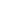 Požadovaná uhlopříčka je 55“ s umístěním na šířkuTechnologie LCD-TFT s LED podsvícenímSvítivost displeje minimálně 2000 cd/m2Čidlo pro automatickou regulaci jasu displejeRozlišení displeje minimálně 1920 x 1080Požadavky na počítače elektronických zobrazovacích panelůPočítač v provedení pro nepřetržitý provozProcesor minimálně 2 fyzická jádra, minimální frekvence 1,8 GHzPaměť min. 4 GBHDD o velikosti min 500 GBDatové rozhraní EthernetZáložní zdroj napájení pro výpadek elektrické sítě na 30 minutOperační systém Windows 10Požadavky na SW a komunikaceLogování vyvěšených dokumentů (číslo jednací, datum vyvěšení a datum svěšení dokumentu)Bude umožněno ruční vkládání datV případě ztráty konektivity se budou zobrazovat poslední načtená data z vlastní kopie, po navázání spojení proběhne synchronizace datVolitelné přepnutí ovládání pro ZTP pohybující se pomocí invalidního vozíku (zobrazení ovládání v dolní části)SW pro konfiguraci a správu zařízeníMonitoring funkčnosti a upozornění v případě poruchy emailem, SMS atd.Přizpůsobení zobrazované grafiky a rozhraníNabídka musí obsahovat veškeré licenční a servisní poplatky na dobu do 28. 2. 2023EÚD musí umět importovat data uložená na níže uvedené URL adrese a formátu
viz: https://bit.ly/2U4A3oMadresa importovaných (zdrojových) dat musí být uživatelsky editovatelnáPožadavky na zobrazování dokumentůDokumenty budou zobrazovány podle jednotlivých kategorií (podle názvu jednotlivých kategorií) stejně jako na stávajících webových stránkách města www.havirov-city.cz, dokument je uložen ve spisové službě ve velikosti A4, např. formátu PDF, možnost plynulého zvětšení, popř. zmenšení dokumentu (funkce zoom)Požadavky na zpracování dokumentaceDokumentace skutečného provedení / servisní dokumentace – popis zapojení a nastavení HW a SW, bezpečnostních opatřeníManuál k obsluze / návod k použití, který bude popisovat veškeré možné užití EÚD, práce s jednotlivými komponenty, nouzové stavy apod.Potvrzení převzetí oznámení závadyZahájení odstraňování závadyOdstranění závadyKritická závadado 1 hodiny od doručení oznámení do 2 hodinod doručení oznámení do 24 hodin od doručení oznámeníPodstatná závadado 1 hodinyod doručení oznámenído 12 hodin od doručení oznámenído 48 hodin od doručení oznámeníNepodstatná závadado 8 hodin od doručení oznámení dle dohody smluvních strandle dohody smluvních stran